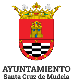 SOLICITUD  Y DECLARACION RESPONSABLE DEL INTERESADODATOS DEL INTERESADODATOS DEL INTERESADONombre y ApellidosNIFDATOS DEL REPRESENTANTEDATOS DEL REPRESENTANTETipo de personaTipo de personaFísica JurídicaFísica JurídicaNombre y Apellidos/Razón SocialNIF/CIFPoder de representación que ostentaPoder de representación que ostentaLa Administración Pública verificará la identidad de los interesados en el procedimiento administrativo, mediante la comprobación de su nombre y apellidos o denominación o razón social, según corresponda, que consten en el Documento Nacional de Identidad o documento identificativo equivalente.Los interesados podrán identificarse electrónicamente ante las Administraciones Públicas a través de los sistemas establecidos conforme al artículo 9.2 de la Ley 39/2015.Para formular solicitudes, presentar declaraciones responsables o comunicaciones, interponer recursos, desistir de acciones y renunciar a derechos en nombre de otra persona, deberá acreditarse la representación, de conformidad con lo indicado en el artículo 5 de la Ley 39/2015, de 1 de octubre, del Procedimiento Administrativo Común.La Administración Pública verificará la identidad de los interesados en el procedimiento administrativo, mediante la comprobación de su nombre y apellidos o denominación o razón social, según corresponda, que consten en el Documento Nacional de Identidad o documento identificativo equivalente.Los interesados podrán identificarse electrónicamente ante las Administraciones Públicas a través de los sistemas establecidos conforme al artículo 9.2 de la Ley 39/2015.Para formular solicitudes, presentar declaraciones responsables o comunicaciones, interponer recursos, desistir de acciones y renunciar a derechos en nombre de otra persona, deberá acreditarse la representación, de conformidad con lo indicado en el artículo 5 de la Ley 39/2015, de 1 de octubre, del Procedimiento Administrativo Común.DATOS A EFECTOS DE NOTIFICACIONESDATOS A EFECTOS DE NOTIFICACIONESDATOS A EFECTOS DE NOTIFICACIONESDATOS A EFECTOS DE NOTIFICACIONESMedio de Notificación Medio de Notificación Medio de Notificación Medio de Notificación  Notificación electrónica Notificación postal Notificación electrónica Notificación postal Notificación electrónica Notificación postal Notificación electrónica Notificación postalDirecciónDirecciónDirecciónDirecciónCódigo PostalMunicipioMunicipioProvinciaTeléfonoMóvilFaxCorreo electrónicoOBJETO DE LA SOLICITUDPor todo lo cual, SOLICITO que, de conformidad con los artículos 55 y siguientes del texto refundido de la Ley del Estatuto Básico del Empleado Público aprobado por el Real Decreto Legislativo 5/2015, de 30 de octubre, se admita esta solicitud para el proceso de selección de personal referenciado.Deber de informar a los interesados sobre protección de datos Deber de informar a los interesados sobre protección de datos He sido informado de que este Ayuntamiento va a tratar y guardar los datos aportados en la instancia y en la documentación que le acompaña para la tramitación y gestión de expedientes administrativos. He sido informado de que este Ayuntamiento va a tratar y guardar los datos aportados en la instancia y en la documentación que le acompaña para la tramitación y gestión de expedientes administrativos. ResponsableAyuntamiento de Santa Cruz de MudelaFinalidad PrincipalTramitación, gestión de expedientes administrativos y actuaciones administrativas derivadas de estos.Legitimación Cumplimiento de una misión realizada en interés público o en el ejercicio de poderes públicos conferidos al responsable del tratamiento: art. 55 del texto refundido de la Ley del Estatuto Básico del Empleado Público, aprobado por Real Decreto Legislativo 5/2015, de 30 de octubreDestinatarios Los datos se cederán a Diputación Provincial  para la justificación de subvención que financia el contrato . No hay previsión de transferencias a terceros países.DerechosTiene derecho a acceder, rectificar y suprimir los datos, así como cualesquiera otros derechos que les correspondan, tal y como se explica en la información adicionalInformación AdicionalPuede consultar la información adicional y detallada sobre protección de datos en la siguiente url www.________________FECHA Y FIRMADeclaro bajo mi responsabilidad que los datos facilitados son ciertos.En ___________________________, a __________ de __________ de 20__.El solicitante,Fdo.: _________________         SRA. ALCALDESA-PRESIDENTA DEL AYUNTAMIENTO DE SANTA CRUZ DE MUDELA